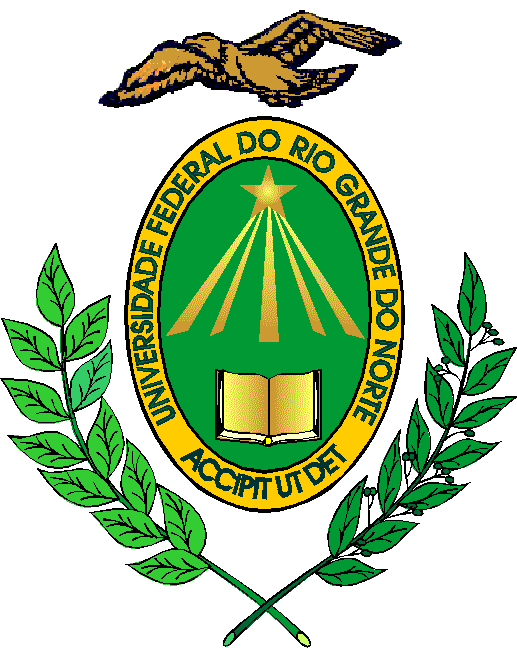 RESOLUÇÃO No 016/2016-CONSAD, de 12 de maio de 2016.Cria e regulamenta as Comissões Internas de Saúde e Segurança do Trabalho (CISST) e as Brigadas de Incêndio no âmbito da UFRN.	 A REITORA DA UNIVERSIDADE FEDERAL DO RIO GRANDE DO NORTE faz saber que o Conselho de Administração, usando das atribuições que lhe confere o Artigo 19, Inciso XI, do Estatuto da UFRN,CONSIDERANDO o Decreto no 7.746, de 05 de junho de 2012; CONSIDERANDO a Portaria Normativa MPOG no 03/2010, de 07 de maio de 2010; CONSIDERANDO a Norma Regulamentadora no 05/1978, que dispõe acerca da Comissão Interna de Prevenção de Acidentes; CONSIDERANDO o que consta no processo no 23077.015083/2016-19, RESOLVE:CAPÍTULO IDAS DISPOSIÇÕES GERAISArt. 1o As Comissões Internas de Saúde e Segurança do Trabalho (CISST)  possuem caráter preventivo sobre questões pertinentes ao meio ambiente, à saúde e à segurança do trabalho. Art. 2o  As CISST têm as seguintes atribuições:I – propor ações voltadas à promoção da saúde e à humanização do trabalho, em especial a melhoria das condições de trabalho, prevenção de acidentes, de agravos à saúde e de doenças relacionadas ao trabalho;II – propor atividades que desenvolvam atitudes de corresponsabilidade no gerenciamento do meio ambiente, saúde e segurança, contribuindo, dessa forma, para a preservação da vida, melhoria das relações e do processo de trabalho;III – valorizar e estimular a participação dos servidores, enquanto protagonistas e detentores de conhecimento do processo de trabalho, na perspectiva de agentes transformadores da realidade;IV – contribuir nas questões relacionadas ao meio ambiente e à Agenda Ambiental da Administração Pública – A3P no âmbito da UFRN;V – elaborar o mapa de riscos dos ambientes de trabalho.CAPÍTULO IIDA ORGANIZAÇÃO DAS CISSTArt. 3o As CISST serão organizadas e mantidas de acordo com os ambientes organizacionais da UFRN e suas especificidades.§ 1o A determinação do âmbito de atuação e o dimensionamento de cada uma das CISST serão definidos pelos setores competentes da Pró-Reitoria de Gestão de Pessoas – PROGESP;§ 2o Todas as unidades administrativas e acadêmicas com número de servidores superior a 100 (cem) deverão possuir 01 (um) membro efetivo para cada grupo de 50 (cinquenta) servidores, sendo no mínimo 02 (dois) titulares e 2 (dois) suplentes.§ 3o As unidades com menos de 100 (cem) servidores possuirão apenas 02 (dois) representantes designados, sendo 01(um) titular e 01(um) suplente, para facilitar as atividades referentes à promoção da Saúde, Segurança do Trabalho e Meio Ambiente. § 4o De acordo com o risco, avaliado pelos setores competentes da Pró-Reitoria de Gestão de Pessoas – PROGESP, poderá existir uma comissão em unidades com número de servidores inferior a 100 (cem) e dimensionada de forma a garantir a segurança e saúde aos servidores daquele ambiente laboral. Art. 4o A designação dos servidores a integrarem as CISST dar-se-á por portaria emitida pelos dirigentes das unidades.§ 1o A designação dos servidores deverá considerar os seguintes critérios:I – disponibilidade do servidor;II – qualificação do servidor, observando a experiência profissional e a realização de cursos de capacitação na área de Segurança do Trabalho;III – prioridade aos setores segundo o risco.§ 2o A vigência do mandato dos membros das CISST será de 02 (dois) anos contados da data da portaria de designação.Art. 5o Os servidores designados participarão de curso de capacitação dos membros das CISST, de caráter obrigatório e continuado, organizado pela Diretoria de Desenvolvimento de Pessoas - DDP, com apoio técnico de setores competentes da PROGESP, com carga horária mínima de 20 (vinte) horas.Art. 6o As CISST das unidades acadêmicas e administrativas com número de servidores superior a 100 (cem) contarão com um Coordenador e um Vice-Coordenador, escolhidos entre os membros efetivos, e um Secretário, escolhido entre os membros titulares ou suplentes da comissão.CAPÍTULO IIIDO FUNCIONAMENTO DAS CISSTArt. 7o As CISST realizarão uma reunião ordinária a cada mês do mandato, respeitando cronograma previamente elaborado. § 1o As decisões são por consenso ou por votação em maioria simples dos seus membros que deverá ser desempatada com o voto do coordenador.§ 2o A Ata de Reunião deverá ser enviada ao dirigente da unidade, com cópia para a Coordenadoria de Promoção da Segurança do Trabalho e Vigilância Ambiental da Diretoria de Atenção à Saúde do Servidor - DAS.Art. 8o O membro suplente participará das reuniões das CISST, substituindo o titular em seus impedimentos e ausências eventuais, e o sucede nos casos de vacância, para complementação do mandato.Art. 9o Todas as reuniões das CISST serão públicas, sendo as pautas e convocações divulgadas em meio eletrônico.Art. 10. Os integrantes das CISST receberão apoio técnico de setores competentes da PROGESP para a realização de suas atividades.Art. 11. As CISST promoverão anualmente a Semana de Promoção da Saúde e Segurança do Trabalho (SIPAT) para fins de conscientização da comunidade universitária sobre os temas da área.CAPÍTULO IVDAS BRIGADAS DE INCÊNDIOArt. 12. Serão instituídas duas modalidades de brigadas de incêndio:I – Brigada Central, composta de membros da Diretoria de Segurança Patrimonial (DSP), membros da Coordenadoria de Promoção da Segurança do Trabalho e Vigilância Ambiental e de representantes das unidades acadêmicas e administrativas do campus central da UFRN;II – Brigadas Setoriais, composta por representantes das unidades acadêmicas e administrativas fora da sede.§ 1o São atribuições das brigadas de incêndio em suas respectivas unidades:I – realizar ações de prevenção:II - avaliar os riscos existentes;III - inspecionar os equipamentos de combate a incêndio, primeiros-socorros e outros existentes na edificação na planta;IV - inspecionar as rotas de fuga;V - elaborar relatório das irregularidades encontradas;VI - encaminhar o relatório aos setores competentes;VII - orientar a população fixa e flutuante;VIII - participar dos exercícios simulados.§ 2o As atribuições das brigadas de incêndio constarão no Plano de Prevenção e Combate a Incêndio da UFRN (PPCI).Art. 13. Será de responsabilidade da PROGESP o dimensionamento das brigadas de incêndio.Art. 14. Os componentes das brigadas de incêndio serão designados pelos respectivos gestores, mediante publicação de portaria em Boletim de Serviço, observados fatores relativos à saúde e permanência na área em questão. Art. 15. Os brigadistas participarão de curso de capacitação, de caráter obrigatório e continuado, organizado pela Diretoria de Desenvolvimento de Pessoas (DDP), com apoio técnico de setores competentes da PROGESP, com carga horária mínima de 20 (vinte) horas.Art. 16. As brigadas reunir-se-ão de forma ordinária, uma vez por bimestre e, de forma extraordinária quando se fizer necessário.CAPÍTULO VDAS DISPOSIÇÕES FINAISArt. 17. Os casos omissos desta Resolução serão resolvidos pelo CONSAD.Art. 18. Fica revogada a Resolução no 002/2007-CONSAD, de 15 de fevereiro de 2007, e demais disposições em contrário. Art. 19. Esta Resolução entra em vigor na data de sua publicação.  Reitoria, em Natal, 12 de maio de 2016.                      Ângela Maria Paiva Cruz                     REITORA